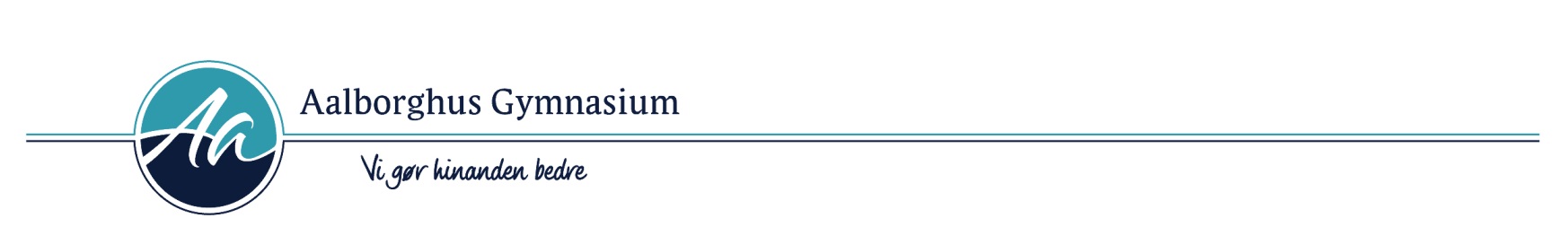 3g Studieretningsprojekt
Afleveres senest: onsdag d. 13. december 2017 kl. 14.00.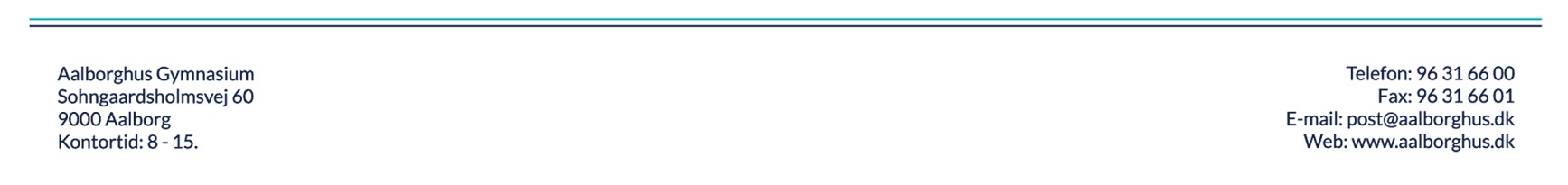 Fag: 	Vejleder:Bioteknologi AFysik BOpgaveformulering:BRYSTKRÆFTMed udgangspunkt i en redegørelse for brystkræftsygdommen ønskes en gennemgang af sygdommens arvelighed og et kort fokus på, hvad en kræftcelle er. Gør kort rede for forskellige diagnosticeringsmetoder, idet hovedvægten lægges på mammografi og DNA-sekvensanalyser for brystkræft.Desuden skal du med udgangspunkt i en generel gennemgang af kræftstrålebehandling redegøre for den fysiske teori, der beskriver, hvorledes stråling absorberes i stof.  Herunder skal du diskutere, hvordan absorptionen afhænger af fotonenergien og af stoffets egenskaber. Udfør forsøg som viser strålingensabsorption i stof/væv.Lav en analyse af udvalgte fysiske/medicinske behandlingsmetoder anvendt til bekæmpelse af brystkræft for at undersøge, hvilke metoder og evt. kombinationer af metoder, der har den bedste effekt på brystkræft. Analysen skal bl.a. berøre emner som følgesygdomme, fysiske og psykiske bivirkninger, tilbagefald og død.Diskuter hvorfor man i fremtiden overvejer at gå over til brug af protonkanoner i stedet for gammastråling og elektronstråler. Tag evt. udgangspunkt i bilag 1. Besvarelsens omfang forventes at være maksimalt ca. 20 sider, hvortil kommer bilag i form af eksperimentelle data, grafer og lignende. Besvarelsen skal indeholde et kort resumé på engelsk.